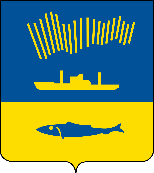 АДМИНИСТРАЦИЯ ГОРОДА МУРМАНСКАП О С Т А Н О В Л Е Н И Е 28.05.2021                                                                                                        № 1436В соответствии с Федеральным законом от 06.10.2003 № 131-ФЗ                       «Об общих принципах организации местного самоуправления в Российской Федерации», постановлением Правительства Российской Федерации                 от 17.12.2010 № 1050 «О реализации отдельных мероприятий государственной программы Российской Федерации «Обеспечение доступным и комфортным жильем и коммунальными услугами граждан Российской Федерации», постановлением Правительства Мурманской области от 13.11.2020 № 795-ПП «О государственной программе Мурманской области «Комфортное жилье и городская среда», Уставом муниципального образования город Мурманск, постановлением администрации города Мурманска от 15.01.2014 № 77                 «Об утверждении порядка предоставления социальных выплат молодым и многодетным семьям – участникам подпрограммы «Обеспечение жильем молодых и многодетных семей города Мурманска» на 2018-2024 годы», согласно протоколам заседаний комиссии по рассмотрению заявлений и принятию решений о включении молодых и многодетных семей в списки получателей социальной выплаты от 19.02.2016 № 05/16, от 21.04.2016                     № 11/16, от 18.05.2016 № 15/16, от 20.05.2016 № 16/16, от 09.06.2016 № 20/16, от 14.06.2016 № 21/16, от 01.07.2016 № 25/16, от 07.07.2016 № 26/16,                     от 15.07.2016 № 27/16, от 22.07.2016 № 29/16, от 02.08.2016 № 31/16,                      от 05.08.2016 № 32/16, от 10.08.2016 № 33/16, от 18.08.2016 № 35/16,                     от 23.08.2016 № 36/16, от 26.08.2016 № 37/16, от 06.09.2016 № 38/16,                        от 12.09.2016 № 39/16, от 16.09.2016 № 40/16, от 23.09.2016 № 41/16,                        от 29.09.2016 № 42/16, от 04.10.2016 № 43/16, от 07.10.2016 № 44/16,                         от 13.10.2016 № 45/16, от 17.10.2016 № 46/16, от 24.10.2016 № 47/16,                     от 03.11.2016 № 49/16, от 09.11.2016 № 50/16, от 11.11.2016 № 51/16,                       от 16.11.2016 № 52/16, от 18.11.2016 № 53/16, от 23.11.2016 № 54/16,                        от 25.11.2016 № 55/16, от 30.11.2016 № 56/16, от 01.12.2016 № 57/16,                     от 07.12.2016 № 58/16, от 21.12.2016 № 60/16, от 16.01.2017 № 01/17,                       от 25.01.2017 № 02/17, от 03.02.2017 № 03/17, от 15.02.2017 № 04/17,                      от 20.02.2017 № 05/17, от 01.03.2017 № 06/17, от 03.03.2017 № 07/17,                       от 09.03.2017 № 08/17, от 15.03.2017 № 09/17, от 29.03.2017 № 11/17,                       от 19.04.2017 № 14/17, от 25.04.2017 № 15/17, от 18.05.2017 № 18/17,                         от 24.05.2017 № 19/17, от 01.06.2017 № 20/17, от 08.06.2017 № 21/17,                       от 23.06.2017 № 23/17, от 05.07.2017 № 24/17, от 26.07.2017 № 27/17,                       от 03.08.2017 № 28/17, от 11.08.2017 № 29/17, от 25.08.2017 № 31/17,                       от 06.09.2017 № 32/17, от 20.09.2017 № 33/17, от 23.11.2017 № 38/17,                      от 30.11.2017 № 39/17, от 07.12.2017 № 40/17, от 14.12.2017 № 41/17,                      от 22.12.2017 № 42/17, от 31.01.2018 № 03/18, от 07.02.2018 № 04/18,                       от 28.02.2018 № 07/18, от 08.06.2018 № 19/18, от 22.06.2018 № 21/18,               от 20.07.2018 № 24/18, от 10.08.2018 № 27/18, от 27.08.2018 № 29/18,                     от 27.09.2018 № 31/18, от 26.10.2018 № 33/18, от 21.11.2018 № 35/18,                  от 19.12.2018 № 37/18, от 21.01.2019 № 01/19, от 24.01.2019 № 02/19,                   от 30.01.2019 № 03/19, от 07.02.2019 № 04/19, от 06.03.2019 № 07/19,                      от 22.03.2019 № 09/19, от 05.04.2019 № 11/19, от 08.05.2019 № 14/19,                     от 26.06.2019 № 19/19, от 01.08.2019 № 22/19, от 08.08.2019 № 23/19,                              от 23.08.2019 № 25/19, от 29.08.2019 № 26/19, от 18.09.2019 № 28/19,                     от 27.09.2019 № 29/19, от 09.10.2019 № 30/19, от 18.10.2019 № 31/19,                      от 30.10.2019 № 32/19, от 08.11.2019 № 33/19, от 22.11.2019 № 34/19,                       от 04.12.2019 № 35/19, от 18.12.2019 № 36/19, от 17.01.2020 № 01/20,                      от 24.01.2020 № 02/20, от 05.02.2020 № 03/20, от 14.02.2020 № 04/20,                   от 26.02.2020 № 05/20, от 05.03.2020 № 06/20, от 11.03.2020 № 07/20,                   от 19.03.2020 № 08/20, от 27.03.2020 № 09/20, от 03.04.2020 № 10/20,                     от 10.06.2020 № 13/20, от 18.06.2020 № 14/20, от 26.06.2020 № 15/20,                 от 03.07.2020 № 16/20, от 15.07.2020 № 17/20, от 23.07.2020 № 18/20,                    от 07.08.2020 № 20/20, от 28.08.2020 № 23/20, от 10.09.2020 № 24/20,                      от 02.10.2020 № 26/20, от 22.10.2020 № 29/20, от 29.10.2020 № 30/20,                      от 10.11.2020 № 31/20, от 19.11.2020 № 33/20, от 02.12.2020 № 34/20,                    от 17.12.2020 № 35/20, от 24.12.2020 № 36/20, от 25.12.2020 № 37/20,                     от 26.01.2021 № 01/21, от 04.02.2021 № 02/21, от 12.02.2021 № 03/21,                      от 12.03.2021 № 06/21, от 02.04.2021 № 09/20, от 09.04.2021 № 10/21,                      от 23.04.2021 № 11/21, от 30.04.2021 № 12/21, от 07.05.2021 № 13/21,                       от 14.05.2021 № 14/21 п о с т а н о в л я ю: 1. Утвердить список молодых семей – участников мероприятия по обеспечению жильем молодых семей ведомственной целевой программы «Оказание государственной поддержки гражданам в обеспечении жильем и оплате жилищно-коммунальных услуг» государственной программы Российской Федерации «Обеспечение доступным и комфортным жильем и коммунальными услугами граждан Российской Федерации»                                        по муниципальному образованию город Мурманск на 2022 год согласно приложению к настоящему постановлению.2. Отделу информационно-технического обеспечения и защиты информации администрации города Мурманска (Кузьмин А.Н.) разместить настоящее постановление без приложения на официальном сайте администрации города Мурманска в сети Интернет.3. Контроль за выполнением настоящего постановления возложить на заместителя главы администрации города Мурманска Синякаева Р.Р.Глава администрациигорода Мурманска                                                                              Е.В. Никора